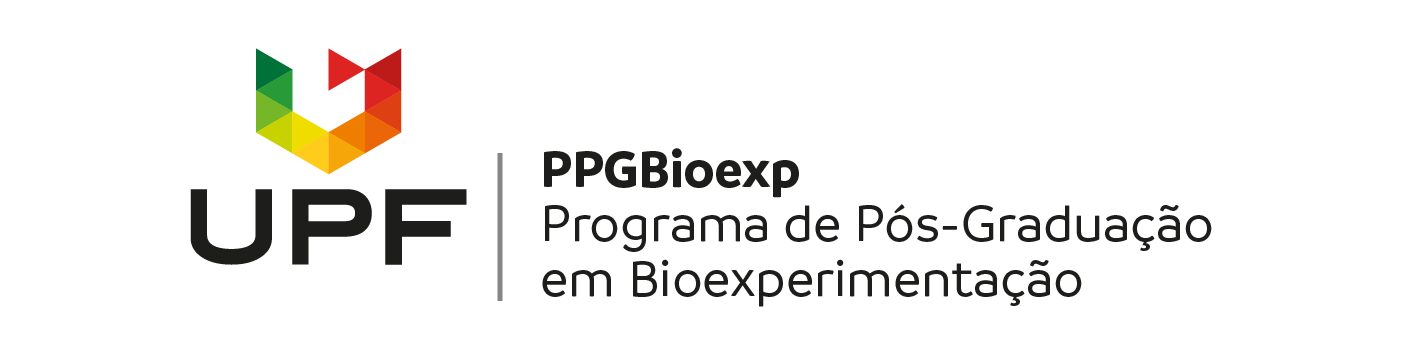 FORMULÁRIO DE PONTUAÇÃO DO CURRÍCULO LattesInstruções1. Pontuar os títulos em conformidade com a tabela abaixo e apresentá-los rigorosamente na mesma ordem;2. Os documentos comprobatórios devem ser organizados de acordo com os itens indicados, em ordem crescente (item 1 ao 11). E, dentro do mesmo item, podem ser classificados em subitens (Ex: 1.1, 1.2, etc.); 2.2 Indicar no Currículo Lattes cada um dos documentos apresentados com seu respectivo número;3. O preenchimento do formulário de pontuação e a comprovação dos títulos é de inteira responsabilidade do candidato e refletirá na sua avaliação, já que apenas os títulos comprovados serão pontuados; Passo Fundo, ___de _____ de ___Nome:                                                                                    Assinatura:ItemTipo de título e valorPontuação máximaPontos obtidos01Monitoria de disciplina de graduação:0,2 por monitoria com carga horária total < 30 h/semestre; 0,4 por monitoria com carga horária total > 30 h/semestre;2,0 pontos02Participação em atividades de extensão/ações comunitárias durante a graduação, de caráter institucional (certificados da Universidade):0,2 pontos por extensão/ação comunitária ˂ 60 horas; 0,4 pontos por extensão/ação comunitária ≥ 60 horas;2,0 pontos03Bolsista voluntário de Iniciação científica em programas institucionais (Certificados Institucionais): 0,4 pontos por ano;2,0 pontos04Bolsista de Iniciação Científica em programas institucionais com bolsa CNPq, FAPERGS ou de FAP de outros estados ou fundações e agências de apoio à pesquisa (Certificados Institucionais):1,0 ponto por ano;4,0 pontos05Realização de estágio curricular não obrigatório na área de conhecimento (Sobreposições de períodos não serão pontuadas):0,2 por estágio com carga horária ˂ 120 horas; 0,4 por estágio com carga horária ≥ 120 horas;2,0 pontos06Autoria ou coautoria de artigos aceitos ou publicadosA1: 1.0                                          B1: 0.30                        C: 0.03A2: 0.85                                        B2: 0.15                        SQ: 0.02A3: 0.70                                        B3: 0.10A4: 0.55                                        B4: 0.055,0 pontos07Apresentação de resumos em anais de congresso, como Primeiro Autor:Congresso local - Mostra de Iniciação Científica: 0,2 por resumo;Congresso estadual/regional: 0,3 por resumo;Congresso Nacional: 0,4 por resumo;Congresso internacional: 0,5 por resumo;2,0 pontos08Apresentação de resumos em anais de congresso, como Autor colaborador:50% do valor do item 07 ao respectivo evento2,0 pontos09Participação em eventos, congressos, seminários, simpósios, jornadas, semanas acadêmicas, cursos de extensão e similares como ouvinte;0,1 por evento;1,0 ponto10Curso de pós-graduação lato sensu:0,5 por especialização com carga horária ≥ 360;0,5 ponto11Atuação como profissional na área:0,1 por ano de atuação0,5 pontosTotalTotal